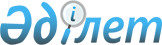 Об утверждении состава Организационного комитета по подготовке и проведению Международного форума АстанаРаспоряжение Премьер-Министра Республики Казахстан от 11 ноября 2022 года № 184-р.
      Сноска. Заголовок – в редакции распоряжения Премьер-Министра РК от 18.01.2023 № 6-р.
      Для решения организационных и содержательных вопросов подготовки и проведения в 2023 году Международного форума Астана:
      Сноска. Преамбула – в редакции распоряжения Премьер-Министра РК от 18.01.2023 № 6-р.


      1. Утвердить прилагаемый состав Организационного комитета по подготовке и проведению Международного форума Астана (далее – Организационный комитет).
      Сноска. Пункт 1 – в редакции распоряжения Премьер-Министра РК от 18.01.2023 № 6-р.


      2. Организационному комитету обеспечить организацию подготовки и проведения Международного форума Астана на высоком международном уровне, в том числе координацию деятельности государственных органов и организаций по подготовке и проведению Международного форума Астана.
      Сноска. Пункт 2 – в редакции распоряжения Премьер-Министра РК от 18.01.2023 № 6-р.


      3. Контроль за исполнением настоящего распоряжения возложить на Заместителя Премьер-Министра – Министра торговли и интеграции Республики Казахстан. Состав Организационного комитета по подготовке и проведению Международного форума Астана
      Сноска. Состав – в редакции распоряжения Премьер-Министра РК от 05.10.2023 № 156-р; с изменением, внесенным распоряжением Премьер-Министра РК от 12.03.2024 № 31-р.
      Заместитель Премьер-Министра, председатель
      вице-министр национальной экономики Республики Казахстан, заместитель председателя
      заместитель заведующего Отделом внешней политики Администрации Президента Республики Казахстан (по согласованию), секретарь
      заместитель Министра иностранных дел Республики Казахстан 
      заместитель Министра внутренних дел Республики Казахстан 
      первый вице-министр труда и социальной защиты населения Республики Казахстан
      первый вице-министр торговли и интеграции Республики Казахстан 
      первый вице-министр энергетики Республики Казахстан
      вице-министр сельского хозяйства Республики Казахстан 
      вице-министр юстиции Республики Казахстан 
      вице-министр науки и высшего образования Республики Казахстан 
      вице-министр здравоохранения Республики Казахстан 
      вице-министр транспорта Республики Казахстан 
      вице-министр финансов Республики Казахстан 
      вице-министр культуры и информации Республики Казахстан
      вице-министр просвещения Республики Казахстан 
      вице-министр промышленности и строительства Республики Казахстан
      вице-министр водных ресурсов и ирригации Республики Казахстан 
      вице-министр туризма и спорта Республики Казахстан 
      вице-министр цифрового развития, инноваций и аэрокосмической промышленности Республики Казахстан
      вице-министр экологии и природных ресурсов Республики Казахстан заместитель акима города Астаны
      председатель правления акционерного общества "Национальная компания "Kazakh Tourism" (по согласованию)
      председатель правления акционерного общества "Национальная компания "QazExpoCongress" (по согласованию)
      председатель правления акционерного общества "Институт экономических исследований" (по согласованию)
      заместитель председателя правления акционерного общества "Национальный управляющий холдинг "Байтерек" (по согласованию)
      заместитель председателя правления акционерного общества "Национальная компания "Kazakh Invest" (по согласованию)
      член правления акционерного общества "Администрация Международного финансового центра "Астана" (по согласованию)
      управляющий директор по развитию и приватизации акционерного общества "Фонд национального благосостояния "Самрук-К,азына" (по согласованию)
					© 2012. РГП на ПХВ «Институт законодательства и правовой информации Республики Казахстан» Министерства юстиции Республики Казахстан
				
      Премьер-Министр 

А. Смаилов
Утвержден распоряжением 
Премьер-Министра 
Республики Казахстан
от 11 ноября 2022 года № 184